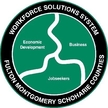 Committee Meeting Notes - May 22, 2024 05/22/2024 | 04:00 PM - 05:00 PM via ZoomAttendeesWendy Adams-Rosa, Amy Rogers, Laurie Bargstedt, Christopher Manus, Pamela Goldswer. Staff: Gina Papa, Kim Skiff, Heather Pettit Information Sharing and Discussion: Resolutions for the Annual Board MeetingResolution BY 2023-06 Approval of the Recommendation of the Committee to accept the PY’24 Short-Term, 3-Month Budget Plan.Approval of Minutes – March 6, 2024.Procurement Policy updates Local policy was last updated in 2017Federal thresholds for Micro-purchases were updated in 2018, so we are updating ours after discussion with our NYSDOL Fiscal Representative. Update the Micro-purchases threshold from $3,000 to $10,000Update Small Purchase amount from “more than $3,000 and less than $50,000” to “more than $10,000 and less than $50,000”All signed contracts will still have to be put out for bid Policies are updated based on technical advisories from the Department of Labor. New York State has an authorized purchases list of vendors you can use without needing to do the bidding processElection of Officers and Executive Committee Members Wendy Adams-Rosa has been nominated as Chair (needs to be voted on)Amy Rogers has been nominated as Vice Chair (needs to be voted on)  Laure Bargstedt has been nominated as Secretary (needs to be voted on) Fulton County Member at large is open (needs to be voted on)Pamela Goldswer's position in the Executive Committee will be Immediate Past Chairperson. (does not need to be voted on) Annual Meeting Presentation requests Invite two Economic Development representatives from each county to attend and share what’s going on in the community. Membership UpdateAshley Capobianco from Townsend Leather was appointed as a Fulton County representative. Jaclyn Buchanan from Epimed is interested and in the process of being appointed as a Montgomery County representative. Gina has met with two other interested parties who would be Montgomery County representatives.Looking for more Schoharie County representativesAction Items:Resolution BY 2023-06The 3-month budget will be brought before the full Board on June 5, 2024Resolution to Approve minutes from March.Resolution to Approve of Procurement Policy update.Resolution for Election of Officers and Executive Committee  Annual Board Meeting: Wednesday, June 5, 2024, 4:30 P.M. Raindancer Restaurant Next Committee Meeting: Wednesday, Sept 18, 2024, 4:00 P.M. via Zoom